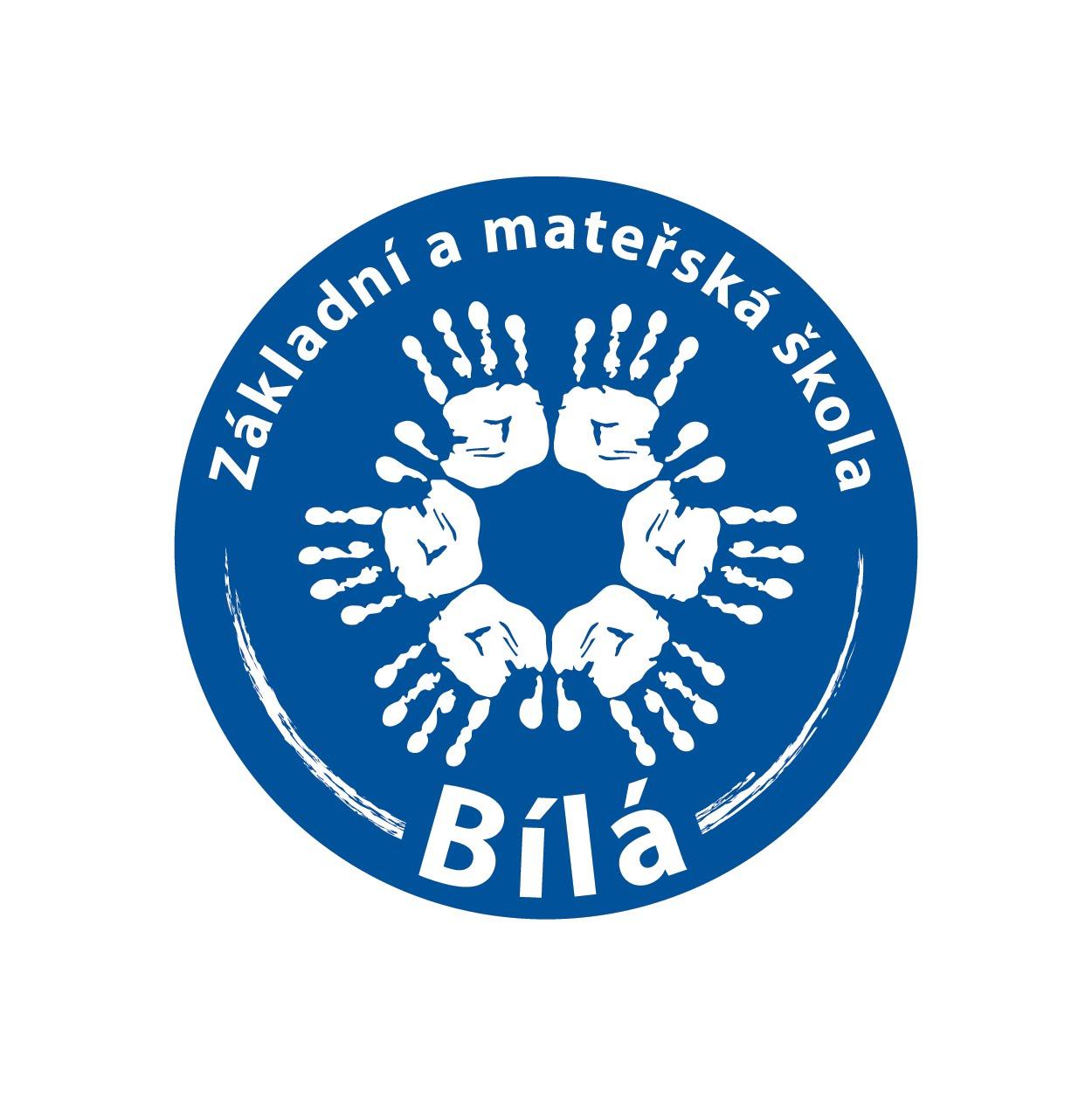 Výroční zprávaza školní rok 2022/2023Základní škola a Mateřská škola Bílá1. Úplný název školy podle posledního rozhodnutí správce školského rejstříkuZákladní škola a Mateřská škola, Praha 6, Bílá 1, ZMČ 431/21 ze dne 24. 6. 2021Zařazení do sítě škol 1. 1. 1993 dle usnesení zastupitelstva MČ Praha 6 č. 13 / 3 ze dne 15. 12. 1992 s účinností od 1. 7. 2001 má:Základní škola identifikační číslo IZO: 048 133 833 Mateřská škola identifikační číslo IZO: 150 006 543 Školní družina identifikační číslo IZO: 112 500 021 Školní jídelna identifikační číslo IZO: 102 449 911 2. ZřizovatelMěstská část Praha 6, Čs. armády 23, Praha 63. Charakteristika školyZŠ a MŠ Bílá měla ve školním roce 2022/23 kapacitu 750 žáků základní školy a 75 žáků mateřské školy. Na prvním stupni je 15 tříd, 12 tříd na stupni druhém, mateřská škola má tři třídy (bližší informace o mateřské škole jsou uvedeny v samostatné části výroční zprávy). Školní družina má celkem 8 oddělení. Kapacita základní školy byla oproti předchozímu školnímu roku navýšena o 50 žáků, abychom mohli přijímat žáky uprchlé z Ukrajiny kvůli válečnému konfliktu. Zároveň byly přesunuty 4 třídy z areálu Na Kocínce, kde proběhla demolice stávajících budov a chystá se výstavba budovy nové s předpokladem otevření v září 2026. Podmínky v hlavní budově jsou tedy dočasně poměrně stísněné.Všichni žáci školy se vyučují podle školního vzdělávacího programu CESTA K ÚSPĚCHU. Ten má za cíl vytvořit ze školy místo poznávání, kde se plně respektuje individualita každého dítěte a které mu přináší potřebnou motivaci a radost ze vzdělávání. Každému žáku tím má umožnit nalézt jeho individuální cestu k dosažení maximálního možného rozvoje. Škola se profiluje výukou cizích jazyků díky svému propracovanému systému nabídky výuky anglického jazyka. Děti s výukou začínají již v mateřské škole a pokračují v první a druhé třídě formou školního kroužku, který vedou učitelé školy a rodilí mluvčí (též zaměstnanci školy), a který je zařazen do výuky. Od třetího ročníku mají všechny děti o plnou jednu čtvrtinu výuky anglického jazyka více, než stanovuje RVP (Rámcový vzdělávací program). Ve škole pracuje několik rodilých mluvčích, kteří vyučují celkem 96 hodin anglického jazyka týdně! Škola rovněž nabízí řadu kroužků, a to již od prvního ročníku. Žáci mohou vyjíždět na velké množství různých kurzů, od pobytových na prvním stupni, přes adaptační, lyžařský, sportovně cyklistický a turistický pro žáky druhého stupně, až po pravidelné studijní pobyty ve Velké Británii a ve Francii. Žáci školy mohou využívají odborné učebny chemie, fyziky, výtvarné výchovy, hudební výchovy, dvě učebny cizích jazyků, speciální učebnu pro děti s poruchami učení, multimediální učebnu s třiceti pracovními stanicemi PC, keramickou dílnu, dvě tělocvičny i víceúčelové školní hřiště s umělým povrchem, cvičnou kuchyňku, která nyní slouží jak pro výuku pracovních činností, tak i pro výuku jazyků, a školní dílnu.Pro výuku mají žáci k dispozici více jak 100 školních iPadů, které mohou využívat díky plnému pokrytí školy WiFi sítí ve všech učebnách. Všechny třídy školy jsou vybaveny počítačem s připojením na internet, učebny jsou standardně vybaveny projekčním zařízením a interaktivní tabulí.Škola disponuje i vlastní školní knihovnou, která je žákům otevřena každý školní den od 13 do 15.00 hodin a vytváří tak zázemí nejen pro dětské čtenáře, ale i pro žáky prvního stupně, kteří nenavštěvují školní družinu. V odpoledních hodinách škola organizuje pro žáky školní kroužky. Ty jsou určeny převážně pro žáky prvního stupně, část nabídky je ale zaměřena i na žáky druhého stupně. Největší zájem bývá tradičně o florbal, keramiku a samozřejmě o Bělásek, náš dlouholetý folklórní soubor, a další. Škola také poskytuje prostory pro další organizace, které dětem v odpoledních hodinách nabízejí kroužky a doplňují tak spektrum aktivit, které děti mohou využít v rámci svých zájmů.Škola spolupracuje i s ZUŠ Harmonie, která využívá některé učebny školy v odpoledních hodinách, a tak mají i žáci naší školy možnost se učit hrát na různé nástroje nebo navštěvovat dramatický či taneční kroužek. V rámci této spolupráce již několik let výborně funguje i smíšený pěvecký sbor Druhý dech, který je složen převážně z učitelů naší ZŠ pod vedením  sbormistra pana Marka Vávry, ředitele ZUŠ.Většina žáků se stravuje ve školní jídelně, v jejíchž prostorách funguje o velké přestávce také bufet. 4. Údaje o vedení školy5. Adresa pro dálkový přístup, případně další kontaktní údajetelefon: 222 201 901e-mail: skola@zsbila.czdatová schránka: gsd8uy4webové stránky: http://www.zsbila.cz6. Údaje o školské raděza zřizovatele: JUDr. Patricie Pražáková a Ing. Bc. Simona Nesvadbová, Ph.D.za pedagogy: Mgr. Juliána Brodská a Mgr. Lenka Lisáza rodiče: JUDr. Jiří Svoboda a Mgr. Olga SpringorumováV průběhu školního roku vypršelo 3-leté funkční období rady. Byla zvolena nová ve složení:za zřizovatele: JUDr. Patricie Pražáková a Štěpán Bartákza pedagogy: Mgr. Gabriela Filipová a Mgr. Jaromír Kalábza rodiče: JUDr. Jiří Svoboda a JUDr. Soňa RysováVe školním roce 2022/2023 měla Školská rada celkem dvě setkání, jednala o upraveném školním vzdělávacím programu, školním řádu a řádu školní družiny a v únoru proběhla ustavující schůze nové školské rady. Zápisy z jednotlivých zasedání jsou k nahlédnutí na webových stránkách školy.7. Přehled oborů vzdělání, které škola vyučuje v souladu se zápisem ve školském rejstříku Charakteristika školního vzdělávacího programuŠkolní vzdělávací program CESTA K ÚSPĚCHU má za cíl vytvořit ze školy místo aktivního a radostného poznávání, kde se plně respektuje individualita každého dítěte. Velký důraz je v programu kladen na výchovné působení školy, základem je partnerský vztah mezi žáky a učiteli i mezi učiteli a rodiči založený na vzájemném respektu.Naší prvořadou ambicí je proměnit školu v prostředí, kde se dětem s velmi různorodými vzdělávacími potřebami dostává nejen kvalitní a kvalifikované vzdělávací péče, ale kde se současně cítí bezpečně a spokojeně. Chceme každému žáku umožnit nalézt jeho individuální cestu k dosažení maximálního možného rozvoje. Z názvu našeho školního vzdělávacího programu je možno odvodit, že se škola snaží svým žákům nabídnout různé cesty a způsoby k dosažení vzdělávacích cílů dle individuálního zaměření či schopností dítěte. K dosažení těchto cílů slouží zejména volitelné předměty. Tyto předměty zařazujeme do povinného učebního plánu již od druhého ročníku po jedné hodině, na druhém stupni pak tuto nabídku rozšiřujeme a žáci mají v povinném základu v 6. a 7. ročníku po třech hodinách týdně. V 8. a 9. ročníku tyto volitelné předměty vystřídají povinné hodiny druhého cizího jazyka.V našem pojetí je škola místem, které žáky motivuje a podporuje k aktivnímu učení se. A to nikoli encyklopedickým vědomostem, ale pro život důležitým kompetencím učit se, řešit problémy a sociálním dovednostem. Charakter práce má v dětech mimo jiné podporovat pocit bezpečí, možnost pozitivního prožívání, získání zdravého sebevědomí, rozvíjení kritického myšlení a schopnost sebehodnocení.Výuka cizích jazykůUvědomujeme si, že v posledních letech rychle roste zájem rodičů o výuku anglického jazyka pro jejich děti. Lingvisté se přes své rozdílné teorie shodují v jednom: efektivní výuka cizího jazyka spočívá v tom, jak často a jakým způsobem se dítě s jazykem setkává. To pak dítě ovlivňuje dvěma způsoby. Zaprvé, děti, které mají možnost často poslouchat rodilé mluvčí anglického jazyka a domlouvat se s nimi, se učí jazyk jako komunikační prostředek, vnímají ho a pak používají s výslovností velice blízkou rodilým mluvčím. To je zvláště u anglického jazyka, kde velmi záleží na výslovnosti, nesmírně důležité. Zadruhé, povědomí dětí o druhém jazyku a kultuře velice podporuje jejich sebedůvěru. Děti si hrají s angličtinou podobně jako děti, které mají angličtinu jako rodný jazyk, a přecházejí od lpění na přesném vyjadřování k plynulosti. Proto jsme začali s nabídkou angličtiny již v naší mateřské školce a následně od prvního ročníku základní školy. Děti prvního a druhého ročníku mají tuto výuku formou školního kroužku, kdy hodiny jsou zařazeny do dopoledního rozvrhu tříd Od třetího ročníku mají všichni žáci ve všech ročnících i skupinách po čtyřech hodinách anglického jazyka týdně, což je oproti povinnému minimálnímu počtu o celou ¼ více – to představuje 280 hodin výuky angličtiny navíc! Třídy na výuku dělíme do menších skupin po 10ti – 14ti žácích, což přináší další efektivitu do výuky.  Stabilní součástí pedagogického sboru se stali i rodilí mluvčí, kteří vyučují jak na prvním stupni, tak i na druhém stupni a v několika posledních letech vyučovali dohromady kolem 96ti hodin angličtiny týdně. Již od roku 2009 máme MŠMT povolenou výuku některých předmětů v angličtině. Toto vše je podpořeno pravidelnými každoročními studijními pobyty v zahraničí, kterých se mohou účastnit zájemci z 5. až 9. tříd, a pravidelným zapojováním školy do mezinárodních projektů v rámci programu Erasmus+ (dříve Comenius), kde je angličtina komunikačním jazykem.Na druhém stupni otevíráme každoročně třídu s intenzivní výukou jazyků. Tato třída má oproti běžným třídám druhého stupně mírně upravený učební plán. Všechny předměty i týdenní dotace zůstávají v obou programech stejné, u tříd s intenzivní výukou jazyků nemají žáci volitelné předměty, místo nich mají povinně zařazeny 3 hodiny druhého cizího jazyka, v našem případě francouzštiny nebo němčiny. Další odlišností ve výuce je vyšší počet hodin anglického jazyka s rodilým mluvčím, který v těchto třídách zajišťuje celou polovinu výuky angličtiny, a v zařazení předmětů, které jsou vyučovány v anglickém jazyce. Při zvažování, který předmět a ve kterém ročníku učit anglicky, jsme vycházeli z podmínek naší školy. V 6. ročníku se jedná o předmět INFORMATIKA (COMPUTERS), v 7. ročníku o pracovní výchovu, kdy mají žáci půl roku COOKING a půl roku TECHNOLOGICAL EDUCATION a v 9. ročníku  OBČANSKOU VÝCHOVU (CIVICS) Díky podpoře MČ Praha 6 vyučujeme druhý cizí jazyk (francouzštinu nebo němčinu) už od 7. ročníku i v běžných třídách.Další vzdělávací projektyNa prvním stupni probíhal velmi oblíbený program Trenéři do škol, kdy některé hodiny tělesné výchovy vedou společně s našimi učiteli trenéři jednotlivých sportů. Probíhalo též doučování žáků ohrožených školním neúspěchem financované z prostředků EU, tzv. “Šablon III”. Novinkou a výzvou byla výuka češtiny pro cizince zejména z Ukrajiny, kterých jsme vyučovali v 5 skupinách více jak 50.8. Stručné vyhodnocení naplňování cílů školního vzdělávacího programu (vč. opatření v souvislosti s rozšířením nemoci COVID-19)Školní rok 2022/2023 byl po několika letech první, který nebyl přímo narušen covidem, ani opatřeními namířených k omezení šíření covidu. I tak byl chod školy v některých aspektech narušen nepřímo. Jedním takovým jevem byla vysoká nemocnost učitelů i dětí zejména na podzim r. 2022, která byla daná “promořováním” chorobami, které v době covidových opatření měly omezenou možnost šíření. Druhým a podstatnějším jevem byla určitá ztráta pracovních návyků (nejen) u dětí, celkové vykolejení všech, které v mnoha případech vyústilo ve vleklé psychologické problémy zejména u dospívajících dětí. Výše uvedené by se asi řešilo daleko intenzivněji nebýt války na Ukrajině a uprchlické vlny, která v podstatě na poslední covidové opatření přímo navázala už v předchozím školním roce.Naše škola postupně přijala postupně více než 60 ukrajinských žáků, jejichž adaptace na české školní prostředí nebyla jednoduchá. Výzvou bylo organizační, metodické i personální zajištění výuky českého jazyka pro tyto žáky. Dále jsme intenzivně a se střídavým úspěchem řešili otázku úpravy očekávaných výstupů školního vzdělávacího programu, aby tito žáci nebyli přetěžováni a současně aby zase ve třídách “jen neseděli”.V průběhu školního roku probíhala úprava ŠVP, který pak vstoupil v platnost 1. 9. 2023. Tato úprava uvádí náš ŠVP do souladu s novým rámcovým vzdělávacím programem, který významně zintenzivňuje výuku informatiky. Mimo jiné je zavedena tzv. “digitální kompetence”, kterou budeme rozvíjet napříč všemi předměty. Na této části úpravy spolupracovali všichni učitelé školy.Pozitivní stránkou bylo znovurozjetí mimoškolních pobytových akcí, soutěží, apod. v plném rozsahu.Pobytových výjezdů zorganizovala škola celkem více než 25. Bylo mezi nimi několik adaptačních kurzů pro nové kolektivy (s podporou MČ Praha 6), 4 lyžařské kurzy, cyklistický kurz, turistický kurz, dále pak tzv. “školy v přírodě” pro žáky prvního stupně.Samostatnou kapitolou jsou kurzy, při kterých žáci rozvíjejí komunikační dovednosti v cizím jazyce. I díky podpoře MČ Praha 6 žáci vyrazili na 3 jazykové pobyty: do Skotska, Německa a Francie. Vybraní žáci též navštívili Wales, Německo a Řecko v rámci projektu Erasmus.9. Rámcový popis personálního zabezpečení činnosti školy (počet fyzických osob, věková struktura, pracovní zařazení, míra odborné kvalifikovanosti)a) personální zabezpečení (fyzické osoby)*2 učitelé mají 2 úvazky (učitel + speciální pedagog)   3 asistenti pedagoga mají 2 úvazky (AP + knihovnice, AP + ref. majetku, AP + admin. prac.)b) věková struktura pedagogických pracovníků k 31.12.2022 (fyzické osoby)c) odborná kvalifikace (nikoli aprobovanost) pedagogických pracovníků k 31.12.2022 dle zák. č. 563/2004 Sb. (fyzické osoby): *počet učitelů v MŠd) jazykové vzdělávání a jeho podporapočet učitelů cizích jazyků (cj)  k 31.12.2022 (fyzické osoby):10. Údaje o dalším vzdělávání pedagogických pracovníků a odborném rozvoji nepedagogických pracovníků DLOUHODOBÉ STUDIUM (dle platné vyhlášky)  */ v případě různé délky studia jednotlivých pracovníků uvést každého v samostatném řádku KRÁTKODOBÉ STUDIUM11.  Údaje o zápisu k povinné školní docházce a následném přijetí do školy (vč. zápisu pro ukrajinské děti s uděleným vízem strpění)12. Údaje o výsledcích vzdělávání žáků podle cílů stanovených školními vzdělávacími programy a podle poskytovaného stupně vzdělání (výsledky přijímacích řízení, ukončení povinné školní docházky)a) na víceletá gymnázia přijatob) na SŠ z devátých ročníků přijato (pokud je známo)c) do učebních oborů ukončených závěrečnou zkouškou přijato (pokud je známo)Počet žáků, kteří ukončili povinnou školní docházku a odešli ze školy:13. Údaje o prevenci sociálně patologických jevů, rizikového chování a zajištění podpory, žáků se speciálními vzdělávacími potřebami, nadaných, mimořádně nadaných a s nárokem na poskytování jazykové přípravy (minimální preventivní program, hodnocení činnost metodika školní prevence, poradenské služby školy, organizace vzdělávání žáků nadaných, žáků s podpůrnými opatřeními a žáků s odlišným mateřským jazykem)Školním metodikem prevence rizikového chování pro první stupeň byla v tomto školním roce Ingrid Svobodová, na druhém stupni Anežka Krajníková.Na škole se věnujeme specifické i nespecifické prevenci rizikového chování. Tradičně a též v souladu s nejnovějšími vědeckými poznatky se zaměřujeme zejména na prevenci nespecifickou, kdy jsou žákům nabízeny pozitivní zdravé alternativy využívání volného času a prožitky, které vytváří atmosféru vzájemné spolupráce a důvěry. (Na lyžáku se nejen lyžuje, ale také sbližuje!) V takovém prostředí pak žáci  snadněji čelí nástrahám světa a složitým životním situacím. Základem prevence rizikového chování je 157 vyučovacích hodin, které jsou jednotlivým typům rizikového chování věnovány ve školním vzdělávacím programu a které tedy během školní docházky absolvuje každý žák. Na prvním stupni jsme zavedli předmět, který se přímo věnuje primární prevenci - Výchova ke komunikaci. Tyto hodiny (1x týdně) vedou třídní učitelé podle metodik Zipyho a Jablíkovi kamarádi. Na druhém stupni žáci absolvují bloky primární prevence zajišťované Prev-centrem, z.ú. Díky těmto aktivitám se nám daří naplňovat zásady programu efektivní primární prevence, tj. začínáme s prevencí brzy, programy jsou malé a interaktivní, zahrnují všechny žáky, jsou dlouhodobé a zaměřené jednak na jednotlivé typy rizikového chování a jednak na získávání obecných sociálních dovedností, které žákům pomáhají vyrovnávat se s obtížnými životními situacemi (např. i závislostí) – vytvářet tzv. copingové strategie. K tomu směřují i Adaptační kurz pořádaný na začátku 6. třídy (dotovaný MČ Praha 6 v programu Zdravá šestka), Zážitkový kurz na začátku 8. třídy a třídnické hodiny, které probíhají na druhém stupni jednou týdně. V širším smyslu v tomto ohledu napomáhají společné zážitky žáků a pedagogů na výjezdech mimo školu. Sdílené radosti i starosti budují důvěru a zlepšují školní klima. Specifikem nejen naší školy je umístění v pražské zástavbě, kde jedním z největších rizik pro děti jsou dopravní nehody. Proto se tomuto tématu věnujeme intenzivně převážně na prvním stupni v rámci běžných hodin (nejčastěji prvouky) a žáci 4. ročníku se jezdí zdokonalovat v pravidlech silničního provozu na dopravní hřiště na Vypichu.Relativně novým fenoménem jsou rizika spojená s kyberprostorem. Nad rámec výuky informatiky a preventivních bloků věnovaných tomuto tématu absolvovali žáci 3. tříd program Bezpečný internet. Součástí budování bezpečnějšího prostředí ve škole a jako prevence kyberšikany byl ve škole zaveden zákaz používání mobilních telefonů a podobných zařízení.Detailnější informace o preventivním programu školy, jednotlivých aktivitách, časových dotacích, atd. jsou uvedeny v online Výkazu pro školní rok 2022/23 na https://www.preventivni-aktivity.cz/ Citace z vyhodnocení preventivních aktivit školy metodikem prevence:Na prvním stupni jsme zařadili pravidelná setkání s náročnými třídami, hospitace a intervenci v rámci hodin Výchova ke komunikaci. Učitelé dostali na požádání konzultaci svých metod v těchto hodinách a ve většině případů se problémy vyřešily hned v zárodku. Spolupráce byla úspěšná i díky zapojení vychovatelů ŠD a asistentů a pravidelným konzultacím se školním psychologem. Metodik prevence využíval supervizi externího pracovníka a dalšího vzdělávání. Vzhledem k náplni práce, kromě přímé výuky neměl žádnou jinou funkci. Do budoucna je potřeba zlepšit prezentaci školy v oblasti prevence, komunikace s rodiči a tím pozvednout důvěru rodičů ke škole.  Výchovná poradkyně Mgr. Eva Richterová vede a obnovuje databázi žáků se speciálními vzdělávacími potřebami, zúčastňuje se výchovných komisí, koordinuje činnosti při tvorbě a realizaci IVP, kontroluje jejich dodržování.Pravidelné konzultační hodiny má také školní psycholožka Mgr. Kateřina Švarcová přímo v budově školy vždy jednou týdně v úterý od 9:00 – 15:00 hodin.Součástí poradenského týmu jsou kromě dvou metodiků prevence ještě dvě speciální pedagožky, Mgr. Melánie Drastilová a Ing. Olga NovotnáŠkola úzce spolupracuje s Pedagogicko-psychologickou poradnou Praha 6.Péče o žáky se speciálními vzdělávacími potřebami vypadá následovně: Podpůrná opatření prvního stupně vypracovává škola samostatně bez doporučení ŠPZ. Jedná se o plán pedagogické podpory (PLPP). PLPP zpracovává třídní učitel nebo učitel daného předmětu ve spolupráci se speciálním pedagogem a výchovným poradcem. S PLPP jsou seznámeni zákonní zástupci žáka, žák a ostatní pedagogové. Škola průběžně vyhodnocuje účinnost PLPP a aktualizuje podpůrná opatření v souladu s vývojem speciálních vzdělávacích potřeb žáka. PLPP se řídí všichni vyučující, kteří se podílejí na vzdělávání daného žáka. Podpůrná opatření druhého až pátého stupně uplatňuje škola pouze na doporučení ŠPZ. Pro žáky, kterým  ŠPZ přiznalo podpůrné opatření druhého až pátého stupně, škola vypracovává individuální vzdělávací plán (IVP). IVP sestavuje třídní učitel na základě žádosti zákonného zástupce žáka ve spolupráci s ostatními vyučujícími, speciálním pedagogem, zákonnými zástupci žáka, žákem a ŠPZ, a to do jednoho měsíce od obdržení žádosti zákonných zástupců. V IVP jsou stanoveny metody výuky, úpravy obsahu vzdělávání, úpravy očekávaných výstupů vzdělávání, organizace výuky, způsoby zadávání a plnění úkolů, způsoby ověřování vědomostí a dovedností a hodnocení žáka. IVP může být v průběhu roku upravován dle speciálních vzdělávacích potřeb žáka. Kontrola IVP se provádí dle potřeby, nejméně jedenkrát ročně. Pro žáky s podpůrným opatřením spočívajícím v úpravě očekávaných výstupů bude pro tvorbu IVP využívána minimální doporučená úroveň pro úpravy očekávaných výstupů, která je stanovená v RVP ZV pro 3., 5. a 9. ročník. Na základě doporučení pedagogicko-psychologické poradny a v některých případech a na základě doporučení školy a se souhlasem zákonného zástupce je pro žáky zřízen předmět speciálně-pedagogické péče (SPP), v rámci něhož s žáky individuálně nebo v malých skupinkách pracuje speciální pedagog. Se žáky se závažnějšími poruchami pracují pod vedením speciálního pedagoga asistenti pedagoga. Ve škole pracuje školní psycholog, který se dětem věnuje jeden den v týdnu.Počet dětí s podpůrnými opatřeními k 30.06.2023 (na základě doporučení PPP, SPC a odborného lékaře)Specifickou skupinou žáků se speciálními vzdělávacími vzdělávacími potřebami byli tento školní rok žáci s odlišným mateřským jazykem. Jejich počet fluktuoval mezi 50 a 60 žáky. Jelikož jsme v minulých letech nebyli tzv. “školou určenou”, která má povinnost vyučovat češtinu jako cizí jazyk, bylo zavedení této výuky organizačně náročné. Našli jsme učitele, kteří se v průběhu roku dovzdělali v příslušné didaktice, zvolili vhodné učebnice, a vytvořili 5 skupin, které měli češtinu 2x týdně. V adaptaci byly mezi žáky s Ukrajiny veliké rozdíly. Škola se snaží vyhledávat a rozvíjet talent a mimořádné nadání žáků. Pokud se u žáka projeví talent a mimořádné nadání, koordinátor (vyučující předmětu, ve kterém žák vykazuje mimořádný talent a nadání) vypracuje PLPP. S PLPP seznámí zákonné zástupce žáka, žáka a ostatní pedagogy. V PLPP stanovuje metody a formy práce. Individuální vzdělávací plán pro mimořádně nadaného žáka sestavuje koordinátor (vyučující předmětu, ve kterém žák vykazuje mimořádný talent a nadání) na základě doporučení ŠPZ ve spolupráci s učiteli vyučovacích předmětů, v nichž se projevuje mimořádné nadání žáka, s výchovným poradcem, ŠPZ, žákem a zákonnými zástupci žáka, a to do jednoho měsíce od obdržení žádosti zákonných zástupců o vypracování IVP. Žákům mimořádně nadaným jsou zadávány náročnější individuální úkoly, jsou vedeni k samostatnému řešení problémových úloh. IVP může být v průběhu upravován dle potřeb a možností žáka a jeho vyhodnocování probíhá průběžně, nejméně však jedenkrát ročně.Další příležitosti pro nadané žáky představují sportovní a jiné soutěže, kterých bylo v tomto školním roce po dlouhé době opět tzv. “plný počet”. Následuje přehled těchto soutěží:Sportovní soutěžeVědomostní soutěžeŘada našich žáků vyniká zejména v angličtině. Za podpory MČ Praha 6 a jejího dotačního programu Otevřený svět úspěšně složili zkoušky a získali certifikáty s mezinárodní platností.Dva žáci získali certifikát úrovně B1, 6 žáků B2 a 8 žáků dosáhlo na úroveň C1, což je úroveň všeobecné státní jazykové zkoušky. 14. Údaje o aktivitách a prezentaci školy na veřejnostiHlavním kanálem pro prezentaci školy na veřejnosti jsou školní internetové stránky www.zsbila.cz. Je potřeba říct, že stránky jsou již zastaralé a je potřeba je zrenovovat. Uvažujeme i o prezentaci školy na sociálních sítích.V čem jsme naopak silní, jsou akce pořádané pro rodiče, přátelé školy, bývalé žáky, atd., které organizujeme s přispěním MČ Praha 6.SOBOTY ZA ŠKOLOUMimořádně úspěšné sobotní akce jsou určené pro děti a jejich rodiče. Rozhodli jsme se, že chceme umožnit našim žákům trávit volný čas společně s rodiči na následujících netradičních akcích organizovaných školou. Pomocí tohoto projektu se od roku 2005 pokoušíme zlepšit nejen vztahy mezi školou a rodiči, ale i mezi rodiči a dětmi. S těmito akcemi máme výborné zkušenosti a ti, kteří se jednou zúčastní, si již většinou žádnou z dalších akcí nenechají ujít. Podařilo se nám letos uskutečnit všechny plánované soboty:Sobota na kolech 8. října 2022 - 34 účastníkůFlorbalová sobota 12. listopadu 2022 – 6 družstev, 24 účastníkůSobotní vánoční dílna 26. listopadu 2022 – 15 účastníkůSobota na lyžích 28. ledna 2023 –  52 účastníků, Paseky nad Jizerou https://www.zsbila.cz/1733-sobota-na-lyzich-28-1-2023Sobota s hráběmi 13. května 2023 – 71 rodičů, učitelů a žákůSobotní výtvarná dílna - nekonala se z důvodu delší pracovní neschopnosti paní učitelky ČejkovéSobota na lodích 3.června 2022 – http://www.zsbila.cz/1779-sobota-na-lodich-3-6-2023VÁNOČNÍ SLAVNOST V BÍLÉKonala se 14. 12. 2023. Více informací zde: http://www.zsbila.cz/images/stories/aktuality/22-23_Vanocni_slavnost.pdfPLES DEVÁTÝCH TŘÍDse konal 23. 2. 2023 v aule školy. Rodiče zde mimo jiné mohou se slzou v oku sledovat taneční vystoupení žáků 9. tříd, které nacvičili v rámci předmětu Estetická výchova.ZAHRADNÍ SLAVNOSTTato akce, která se konala 7. června,  je podle počtu zúčastněných tou nejpopulárnější. Je to dané i tím, že je vzhledem k počasí možné využít celý areál školy. Více informací zde: http://www.zsbila.cz/1781-zahradni-slavnost-2023Zahraniční spolupráceŠkola se zviditelňuje také v zahraničí. Díky programu Erasmus plus a též dotačnímu program MČ Praha 6, Otevřený svět, jsme navázali spolupráci se školou Bro Hyggden ve Walesu. Proběhlo již několik vzájemných návštěv, zde článek o jedné z nich: https://www.zsbila.cz/1716-erasmus-ve-walesu-se-vydarilSpolupráce s ČVUTSpolupráce s ČVUT byla v tomto školním roce slavnostně zahájena konferencí o spolupráci mezi základními a vysokými školami, která proběhla 20. října v prostorách naší školy. Na ní jsme prezentovali dobré zkušenosti a také úskalí, které jsou s projektem spojeny. Na konferenci zazněly také příspěvky dalších základních škol ale také dalších vysokých škol. Možnosti spolupráce například prezentoval rektor VŠChT prof. Dr. RNDr. Pavel Matějka.Už od září se však rozběhla spolupráce v oblasti kroužků. Nabídka se v tomto školním roce rozšířila o kroužek robotiky, který vedl pan RNDr. Ladislav Serédi. Kroužek programování vedený paní Ing. Boženou Mannovou, Ph. D. probíhal už druhým rokem.V prosinci se pak uskutečnily exkurze robotiky pro žáky 6. ročníků. Pro žáky 9. tříd byla v únoru uspořádána exkurze jejíž hlavním tématem byla elektřina a její využití. Hlavním cílem obou exkurzí byla motivace žáků ke studiu technických a přírodních věd.Během školního roku pak bylo uspořádáno několik koordinačních pracovních schůzek Na jedné z nich se představil pan Ing. Jan Sláma, který by se měl stát koordinátorem spolupráce školy s ČVUT. Do konce školního roku se pak již další exkurze nepodařilo zorganizovat.Na ekonomickém zajištění akcí se podílí také spolek rodičů, který každoročně vymezuje rámec podpory pro zúčastněné lektory.15. Údaje o výsledcích inspekční činnosti provedené Českou školní inspekcíProběhla jedna kontrola na základě jedné dvojstížnosti. ČŠI zhodnotila stížnost na nedostatečný postup školy při řešení nevhodného chování žáků ve třídě i stížnost na nedostatečný postup školy při řešení podnětu zákonného zástupce žáka jako důvodnou. Škola přijala opatření, aby snížila riziko opakování situace, která ke stížnosti vedla16. Základní údaje o hospodaření školyPoskytnutá dotace z MŠMT, včetně účelových prostředků, činila v roce 2022 58 505 074 Kč dotace od MČ Praha 6 činila, včetně grantů 12 909 990 Kč. Dotace MŠMT byla čerpána ve výši 58 505 074 Kč. Dotace MČ Praha 6 byla čerpána ve výši 12 973 590 Kč. Časově byla rozlišena částka 396 000 Kč (Granty přesahující do roku 2023). V roce 2022 škola čerpala dotace z roku 2021, a to ve výši 459 600Kč. Hospodářský výsledek organizace za rok 2022 (rozdíl výnosů a nákladů) je 299 845,40 Kč. Toto je také hospodářský výsledek vedlejší činnosti. Organizace tento hospodářský výsledek rozdělila do rezervního fondu a fondu odměn. Poskytnutá dotace z MŠMT činila v 1. pololetí 2023 – 32 322 650 Kč, z toho bylo čerpáno 29 872 103 Kč. Poskytnutá dotace od MČ Praha 6, činila v 1. pololetí 2023 – 8 226 382 Kč, z toho bylo čerpáno 6 053 866 Kč. Hospodářský výsledek za 1. pololetí roku 2023 ve výši 85 220,35 Kč je součet hospodářského výsledku z hlavní činnosti (73 292,86 Kč) a hospodářského výsledku z vedlejší činnosti (11 927,49 Kč).V Praze dne 10. 10. 2023	                                     Zpracovala: Mgr. Skoumalová Jana (účetní)VÝROČNÍ ZPRÁVA MATEŘSKÉ ŠKOLY ZA ŠKOLNÍ ROK 2022/23Název mateřské školyZÁKLADNÍ ŠKOLA A MATEŘSKÁ ŠKOLA, Praha 6, Bílá 1Zařazení do sítě škol 1. 1. 1993 usnesením zastupitelstva MČ Praha 6č. 13 / 3 ze dne 15. 12. 1992 s účinností od 1.7.2001 Mateřská škola má identifikační číslo	– IZO: 150 006 543Vzdělávací program školy a charakteristika či specifika školyVe školním roce 2022/23 mateřská škola pracovala dle školního vzdělávacího programu s názvem Putování se sluníčkem. Program klade důraz na rozvoj dítěte a jeho schopnosti učit se, na hodnotové orientace a samostatnost. Mohou se na něm podílet rodiče a prarodiče dětí, podporuje partnerské vztahy. Základem je prožitkové učení, které je detailně rozpracováno po měsících. V daném měsíci je vždy jedna z učitelek školy metodickou vedoucí měsíce, organizátorkou akcí, školitelkou pro ostatní. Na plánování třídních programů se podílejí všechny učitelky, třídy spolupracují a téma týdne je vždy ve všech třídách společné. To umožňuje přizpůsobovat program dětem podle věku, v odpoledních hodinách se předškoláci spojují v jedné třídě a věnují se přípravě na školu.Dále je program doplněn celou řadou dlouhodobých projektů, které navazují na základní program a dále umožňují dětem individuální rozvoj: výuka angličtiny, přípravka souboru Bělásek, klub Školáček, Slovíčka (program pro cizince), polytechnická dílna, čtenářská gramotnost, návštěva divadel, výlety, ekologické aktivity, oslavy, škola v přírodě atd.Mateřská škola organizuje i společné projektové dny: zahradní slavnosti, pečení koláčů a cukroví, velikonočních beránků, pouštění draků, oslavy svátků, autorské čtení, návštěvy žáků ze ZŠ Bílá a z hudební školy Harmonie.Plynulý přechod do ZŠ je pro naše děti samozřejmostí. Napomáhá mu využívání prostor školy, hlavně tělocvičny, návštěva 1. tříd, hry ve školní družině, obědvání v jídelně ZŠ.Údaje o pracovnících školy a) personální zabezpečení (fyzické osoby)b) věková struktura pedagogických pracovníků k 31. 12. 2022c) odchody pedagogických pracovníků v daném školním roce : 	3
d) nově přijatí pedagogičtí pracovníci v daném školním roce celkem: 	2       nově přijatí absolventi učitelského studia v daném školním roce:       2       nově přijatí absolventi neučitelského studia v daném školním roce:  0e) další vzdělávání pedagogických pracovníkůpočet pedagogů, kteří si doplňují odbornou kvalifikaci: 	1počet účastníků průběžného vzdělávání: 	8průměrná délka průběžného vzdělávání na 1 účastníka: 	3 dnyzaměření vzdělávání: kvalifikační studium, výtvarné dílny, hudební dílny, problematika předškoláků, zvládání krizových situací, kurz týmové spoluprácef) asistenti pedagogů k 30. 6. 2023:Asistentky k integrovaným dětem	2Úvazek 1x30 hodin, 1x40 hodin týdně, kvalifikované, zaměstnanec školy, dítě s vývojovou vadou, logopedické vady, dysfázie,  Asistence bezproblémová, dobré zkušenosti, pozitivní vliv.Počet tříd a dětía) počet třídb) zápisy do MŠ pro školní rok 2023/24c) počet dětí s trvalým pobytem v jiném krajiVyhodnocení nepřijatých dětí: většina dětí, které se hlásily do MŠ Bílá, podala přihlášku i na jiné školy, na které se dostala. Nepřijaté zůstávají děti, kterým nebyly tři roky k 1. 12. 2023.d) počet integrovaných dětí k 30. 6. 2023 celkem: 2Druh postižení: PAS, ADHDVytvořen individuální vzdělávací plán práce, předávání informací pro rodiče formou deníku, pravidelné konzultace s PPP, návštěva speciální pedagožky ve výuce, integrační schůzky s SPC.e) počet dětí odcházejících do ZŠ a s odkladem školní docházky k 30. 6. 2023f) počet ukončení předškolního vzdělávání v průběhu školního roku 
   dle §35 zák. č. 561/2004 Sb. (ŠZ): 5důvody: přechod do jiné mateřské školy, změna bydlištěVyužívání poradenských služeb pro MŠ Klinická logopedie – Mgr. Veronika BílkováSpolupráce s PPP, SPC -   Mgr. Švarcová, Mgr. Nermutová, PhD, Carpe Diem, VertikálaAlergologie – MUDr. PodrazilováFormy spolupráce Spolupráce s klubem rodičů, společné schůzky a kulturní akce – výtvarné dílny Vyrábíme s mámou, tátou, zahradní slavnosti 2x ročně, brigády, besídky, karneval, divadla.MŠ spolupracuje se ZUŠ Harmonie, která využívá v odpoledních hodinách prostory ZŠ – společné akce (koncerty pro děti, besídky), individuální výuka na hudební nástroj (odpadá složité docházení).Polytechnická dílna Dřevíček Báry Hubené, pro předškoláky, náklady hrazené rodičiUmožňujeme praxi studentům VŠP, Pedagogické školy Evropská a FUTURUM.Do mateřské školy dochází tkzv. Čtecí babička, paní, která čte dětem pohádky (1x týdně)Zkušenosti s jazykovou výukou Součástí ŠVP je systematická výuka angličtiny naší učitelkou. Předškoláci mají výuku 1x týdně v rámci odpolední přípravy na školu.  Děti se hravou formou učí základům jazyka. Výsledky prezentovány několikrát ročně na třídních hodinách pro rodiče, na závěr školního roku vystoupení na školní besídce. Nepodařilo se však získat rodilé mluvčí. Výsledky kontrol ČŠI nebylaÚdaje o mimoškolních aktivitáchProjekt – Každý měsíc divadlo (Divadlo Minor, Muzikanti, Divadlo z pytlíčku, zájezdová divadla)Besídky pro rodiče, zahradní slavnost - Dýně, oslavy lidových tradic (Vánoce, Velikonoce…), karneval, Olympiáda, Autíčkový den (závody autíček na dálkové ovládání), návštěva muzeí,   výlety po PrazeŽivý betlém – účast dětí z MŠ na vánoční akci MČ Praha 6Návštěva NTK v Praze 6Výtvarné dílny – společná práce rodičů a dětí, Vyrábíme s mámou, tátou…Výběrové kurzy placené rodiči: -	Sportovní hry-    Bělásek – hudebně pohybová výchova a zpěv-    Dřevíček – polytechnická dílna Báry HubenéCizí státní příslušníci – zapsané děti k 30. 6. 2022Informace o grantech MŠ Bílá dostala grant 17 000,- Kč na projekt Vyrábíme s mámou, tátou… Jedná se o projekt výtvarných dílen pro rodiče s dětmi. Částka byla použita na úhradu výtvarných potřeb a na platy lektorů. Environmentální výchova Květinářství Chládek – výlet, prohlídka rostlin, stromů, nákup jarní výzdoby, nákup semen na rychlení rostlinPéče o rostliny na skalce před vchodem do MŠ, krmení ptáčkůPěstování pokojových rostlin, rychlení semen, sběr kaštanů a následný odvoz do ZOOBrigáda rodičů s dětmi – péče o zahradu MŠ ( 1x ročně)Tematické výstavky – celoročněCanisterapieMultikulturní výchova Zařazeno ve ŠVP PV, zaveden kroužek Slovíčka pro děti, které nemluví česky, 2xtýdně, vedla učitelka MŠNávštěva divadelních představení s tematikou multikulturní výchovy.Zakoupeny pomůcky a hračky – panenky, společenské hry, knížky.Prevence rizikového chování Spolupráce s dětmi ZŠ – společné projekty, pomoc při organizování akcí, MDD, besídky, Výtvarné dílny Vyrábíme s mámou, tátou……s účastí starších sourozenců a bývalých dětí z mateřské školyDivadelní představení s výchovnou tematikouProjekt Přečti-1x týdně tkzv. Čtecí babičkaPolytechnická dílnaPřípravka souboru Bělásek společně se ZŠÚčast školy v rozvojových a mezinárodních programechViz Výroční zpráva ZŠDalší údaje o MŠVýhody vyplývající ze spojení se ZŠ pro výchovnou práci:Úzký kontakt s pracovníky ZŠ v rámci seznamování dětí MŠ s prostředím školy.Možnost využívání internetové knihovny, tělocvičen, auly a keramické dílny.Kontakt se žáky ZŠ při Mikulášské besídce, vystoupení dramatického kroužku, vystoupení souboru Bělásek, návštěvy družiny, návštěvy žáků ZŠ při rodinné výchově, pomoc při organizování soutěží a her (olympiáda), společné kulturní akce a brigády.Návaznost aktivit (Aj – Akcent, Bělásek, hudební škola)Možnost sledování vývoje našich bývalých žáků v ZŠ.17.   Informace o počtech dětí ve škole s odlišným mateřským jazykem ve vztahu ke znalosti českého jazyka18.   Stručné vyhodnocení naplňování cílů školního vzdělávacího programuŠVP PV byl plněn dle plánu, školu zasáhla předčasná smrt jedné z učitelek. Protože se nepodařilo sehnat kvalifikovanou učitelku, byl úvazek rozdělen mezi dvě mladé učitelky, studentky, jedna z nich ale odešla na MD.  Zvýšená nemocnost se v mateřské škole neobjevila, rodiče dětí nás informovali o nemocnosti dětí ihned po nákaze, spolupráce s rodiči byla na výborné úrovni.  ŠVP PV byl plněn částečně online, předškoláci měli svoji určenou učitelku, která s nimi a s jejich rodiči komunikovala telefonicky, emailem, online dle dohody s rodičem a potřeb dítěte v době jeho dlouhodobé nemoci.  Ve druhém pololetí byl program MŠ plněn bez problémů, uskutečnily se i mimoškolní aktivity mimo plavání (vytížený bazén). Nově se uskutečnila zahradní slavnost pouze pro rodiče a děti z naší mateřské školy, součástí byla besídka, divadelní představení a hry a soutěže pro děti.19.   Zásadní změny v sítiPočet nově otevřených tříd           0Počet sloučených tříd                     0Počet zrušených tříd                       0V Praze dne: 16. 9. 2023	Mgr. Hana Pelikánová                                                                                         vedoucí učitelka MŠVýroční zprávu je třeba dodat ke schválení školské radě, a to nejpozději do 15.10.2022, a následně  i na odboru školství ÚMČ Praha 6 (kcermak@praha6.cz). FunkceJménoKontaktPozn.ŘeditelMgr. Jiří Tomčalatomcala@zsbila.czodstoupil z fce k. 30. 6. 2023Zástupce (statutární)Mgr. Jiří Švecsvec@zsbila.czZástupce Mgr.Josef Vinduškavinduska@zsbila.czVedoucí MŠMgr. Hana Pelikánovápelikanova@zsbila.czVýchovný poradceMgr. Eva Richterovárichterova@zsbila.czMetodik prevence 1. stupeňMgr. Ingrid Svobodovásvobodova@zsbila.czMetodik prevence 2. stupeňBc. Anežka Krajníkovákrajnikova@zsbila.czEkonomkaMgr. Jana Skoumalováekonom@zsbila.czHospodářkaLenka Václavíkovávaclavikova@zsbila.czVedoucí školní družinyBlažena Švecovásvecova@zsbila.czVedoucí školní jídelnyIng. Ivana Liškovájidelna@zsbila.cz pracovnícik 30.06.2022k 30.06.2023učitelé5152 + 2 MDvychovatelé88 + 1 MDspeciální pedagogové22*psychologové11pedagogové volného času--asistenti pedagoga1115trenéři--pedagogové celkem7275nepedagogičtí pracovníci 2426*pracovníci celkem 96101 + 2 MDvěkdo 30 let31-40 let41-50 let 51-60 let61 rok a víceučitelé41116156vychovatelé22112speciální pedagogové11psychologové1pedagogové volného časuasistenti pedagoga12723trenéřipedagogové celkem715241811z toho počet žen513191410PP celkemPP s odb. kvalifikacíPP bez odb. kvalifikaceučitelé I. stupně ZŠ17 + 5*15 +1*2 + 4*učitelé II. stupně ZŠ30237vychovatelé88-speciální pedagogové22-psychologové---pedagogové volného času---asistenti pedagoga1515-trenéři---počet učitelů cj celkem14z toho rodilých mluvčích3celkem učitelů cj s odbornou kvalifikací10celkem učitelů cj bez odborné kvalifikace4studium ke splnění kvalifikačních předpokladů studium ke splnění kvalifikačních předpokladů studium ke splnění kvalifikačních předpokladů zaměření vzdělávánípočet účastníkůdélka studia (v letech, měsících či dnech) */studium v oblasti pedagogických věd42 rokystudium pedagogiky00studium pro asistenty pedagoga0studium pro ředitele škol a školských zařízení11studium k rozšíření odborné kvalifikace00další vysokoškolské studium(další „aprobace“)00celkem studium ke splnění kvalifikačních předpokladů32studium ke splnění dalších kvalifikačních předpokladů studium ke splnění dalších kvalifikačních předpokladů studium ke splnění dalších kvalifikačních předpokladů zaměření vzdělávánípočet účastníkůcelková délka studia (v letech či semestrech)studium pro vedoucí pedagogické pracovníky00studium pro výchovné poradce00studium k výkonu specializovaných činností00jiné (doplňte oblast)00studium k prohlubování odborné kvalifikacestudium k prohlubování odborné kvalifikacestudium k prohlubování odborné kvalifikaceprůběžné vzdělávání(zejména kurzy a semináře)počet účastníkůdélka studia(dny)Konference Educo21Žák s PAS (Poruchou autistického spektra) na základní a střední škole31Násobilka a dělení v oboru násobilek11školení META - výuka žáků s OMJ24Komiks a ilustrace ve výuce ČJL11Aktivity do hodin matematiky11Robotický workshop - informatika12Řeč plakátu 1890-1938 - přednáška pro učitele Vv11Naše sborovna 202311Vykročte do 1. ročníku31Čtenářská gramotnost pro 1. stupeň11Párové čtení aneb v jednoduchosti je síla11Slohová výchova a tvůrčí psaní31Hravý ČJ pro první stupeň21Dny třídních učitelů21Tandemová výuka - školení21Robotika s Emou11Dobré knihy dětem. Současná dětská literatura pro děti...11Slohová výchova a tvůrčí psaní II11Čtenářská gramotnost11Párové čtení11Hravá čeština a literatura11Konfliktní situace ve škole - školení11Třídní management13Letní škola formativního hodnocení13Letní škola s ipady33Komunikace - přednáška481Seznámení s novými čistícími prostředky pro úklid a hygienu81Dietní stravování v rámci školního stravování11Školní stravování v ZŠ a MŠ z pohledu veřejných nákupů11Školní stravování- právní předpisy a financování11Školení k obsluze stanic tepla11Soubor školení pro hospodaření příspěvkových organizací133kolení mzdového účetnictví  - Vema software12Základy mzdového účetnictví12plánovaný počet prvních třídpočet dětí zapsaných do prvních třídpočet dětí přijatých do prvních třídz toho počet dětí s odkladem pro školní rok 2022/2023 (tj. které nastoupí v září 2023)počet odkladů udělených pro školní rok 2023/2024313365128z pátého ročníkuze sedmého ročníkuna víceletá gymnázia přijato910gymnáziaobchodníakademiezdravotní školyprůmyslovéškolyostatní střední školystřední               odb. učiliště celkem2565188668z devátých ročníkůz nižších ročníků60v devátém ročníku	73v nižším ročníku0celkemžáci podle stupně podpůrných opatření žáci podle stupně podpůrných opatření žáci podle stupně podpůrných opatření žáci podle stupně podpůrných opatření žáci podle stupně podpůrných opatření žáci podle stupně podpůrných opatření žáci podle stupně podpůrných opatření žáci podle stupně podpůrných opatření žáci podle stupně podpůrných opatření žáci podle stupně podpůrných opatření žáci podle stupně podpůrných opatření žáci podle stupně podpůrných opatření žáci podle stupně podpůrných opatření celkem1. stupeň1. stupeň1. stupeň2. stupeň2. stupeň2. stupeň3. stupeň3. stupeň3. stupeň4. stupeň4. stupeň5. stupeň5. stupeň10610101077777718181811celkemz toho žáci s postižením:z toho žáci s postižením:z toho žáci s postižením:z toho žáci s postižením:z toho žáci s postižením:z toho žáci s postižením:z toho žáci s postižením:z toho žáci s postižením:z toho žáci s postižením:z toho žáci s postižením:z toho žáci s postižením:z toho žáci s postižením:z toho žáci s postižením:celkemSPUzrakusluchusluchuřečitělesnýmtělesnýmmentálnímkombinovanýmkombinovanýmvývojovýmvývojovýmautismem1069772               název soutěžeumístěníBasketbalst.žákyněst.žáciFutsalml. žácist. žáci1.1.3.3. ve skupiněŠachy – 1. stupeň               2. stupeň5. 2.Aerobic kategorie I1Aerobic kategorie IAerobic kategorie IIAerobic kategorie III5 uspělo2.3.4.5.2.3.Beachvolejbalmladší žácimladší žákyněstarší žácistarší žákyně6.1.8.1.Florbalmladší žácimladší žákyněstarší žácistarší žákyně2.1.4. ve skupině3. ve skupiněFlorbalmladší dětistarší děti 4.3. ve skupiněMinifotbalmladší žácistarší žáciNohejbalml.žácist.žáciMc D Cupkategorie Akategorie B3. ve skupině2.5.8.3. ve skupině6. ve skupiněHázenámladší žácistarší žáciMiniházená (3.-5. třída,)6.2.6.Plavánímladší žákyněstarší žákyněmladší žácistarší žáci2.5.1.3.Stolní tenisml.žácist.žáciPřehazovaná mladší žákyněPřehazovaná dětiPřetah lanem st.dětiml.žácist.žáciVybíjená st.dětiNebušický běhdívky 2.-3.třídachlapci 2.-3.třídadívky 4.-5.třídachlapci 4.-5.třídadívky 6.-7.třídachlapci 6.-7.třídadívky 8.-9.třídachlapci 8.-9.třída1.5.1.5.1.2.5.3.9. 11. 32.20. 22. 27. 46.4. 12. 17. 20.11. 29.2. 9. 19.4.13.9. 12. 13.               název soutěžeumístěníPen and story - sloh v angličtiněMatematická olympiáda5. -6. ročník7. ročník8. ročníkMatematická olympiáda v Aj - 8. r.Astronomická olympiádaOlympiáda v českém jazyce4x 1. místo1.-2.místo14 úspěšných řešitelů2 x dělené 1. místo5 úspěšných řešitelů1 úspěšný řešitel10. místorok 20221. pololetí 2023PříjmyI. Dotace na investice -II. Celkové příjmy (výnosy)77 458 42339 865 115Z toho:1/ Poplatky     a/ školní družina 367 300235 070    b/ mateřská škola164 710124 010    c/ stravné 3980 0882 736 559    d/ ostatní příjmy2/ Příjmy z hospodářské činnosti    a/ tržby školní jídelny 139 09951 919    b/ nájmy 1 398 628736 148    c/ zájmová činnost1 007 983425 240    d/ ostatní  3/ Ostatní příjmy     a/ dotace MŠMT58 507 07432 322 650    b/ dotace MČ Praha 612 646 3777 595 091        v tom: granty                 1 212 400                  885 600    c/ příspěvek na integraci    d/ ostatní granty354 658355 099    e/ příspěvek na odměny prac. ve školství100000100000    f/ ostatní --        úroky   15-        kurzové zisky--        čerpání rezervního fondu 307 47366 458        čerpání fondu odměn         čerpání investičního fondu 413 542-Výdaje 	rok 2022pololetí 2023I. Investiční výdaje celkem 413 542II. Neinvestiční výdaje celkem (náklady)77 458 42339 791 822Z toho:A/ Náklady hrazené z příspěvku MŠMT  58 505 07429 616 038     v tom:     1/ náklady na platy pracovníků školy 41 798 60821 343 250     2/ OON386 264249 400     3/ zákonné odvody          zdravotní pojištění 3 771 742               1 920 893         sociální pojištění 10 350 9435 262 906         náhrada mzdy při DNP566 684308 466         zákonné pojištění    185 04898 006         odvod do FKSP 835 972433 117     4/ další výdaje hrazené MŠMT          školní pomůcky a učebnice +         materiál97 90648 295         ostatní služby (vzdělávání) 132 87966 345         ostatní služby (výuka plavání)B/ Ostatní provozní náklady 7 583 9522620171    v tom:     náklady na platy hrazené z příspěvku MČ 2 377 55215 500    zákonné odvody hrazené z příspěvku MČ 806 224-    potraviny3 955 0952 738 827    odpisy 445 081233 936Hospodářský výsledek299 845,4011 927Převod do rezervního fondu209 845,40-Převod do fondu odměn 90 000Pracovnícik 31. 12. 2022Pedagogičtí kvalifikovaní7Pedagogičtí nekvalifikovaní1Nepedagogičtí – školní jídelna1Provozní pracovníci2Celkem11věkdo 20 letvčetně21-30 let31-40 let41-50 let 51 -60nad61 let z toho důchodPočet pracovníků04       3 2011celkemz tohostejného věkuz toho smíš. věkupočet speciál. třídpočet tř. s integracík 30. 6. 202230302k 30. 6. 202330302přihlášené dětipřihlášené dětipřihlášené dětipřijaté dětipřijaté dětipřijaté dětiděti odcházející do ZŠpočetz toho:z toho:z toho:z toho:z toho:z toho:děti odcházející do ZŠpočetMČ P6HMPostat. krajeMČ P6HMPostat. krajeděti odcházející do ZŠpočet 10600290024krajJihočeskýJihomoravskýKarlovarskýVysočinaKrálovéhradeckýLibereckýMoravskoslezskýOlomouckýPardubickýPlzeňskýStředočeskýÚsteckýZlínskýCelkem počet žáků celkem00000000000000z tohonově přijatí00000000000000Děti odcházející do ZŠ 24Děti s OŠD0Státy EU (názvy)počet dětíUkrajina2Zjišťování počtu dětí s potřebou podpory doučování českého jazykaZjišťování počtu dětí s potřebou podpory doučování českého jazykaStupeň znalosti ČJPočet dětíÚplná neznalost ČJ1Nedostatečná znalost ČJ1Znalost ČJ s potřebou doučování2